May 12, 2020Docket No. R-2019-3008209Utility Code: 125100ADEOLU A BAKAREMCNEES WALLACE & NURICK LLC100 PINE STREETPO BOX 1166HARRISBURG PA  17108-1166Re:  Valley Energy, Inc.; Supplement No. 54 to Tariff Gas – Pa. P.U.C. No. 2 	(Compliance Filing) Dear Mr. Bakare:	By Opinion and Order entered April 27, 2020, the Commission authorized Valley Energy, Inc. (the Company) to file a tariff supplement, on at least one day’s notice, and pursuant to the provisions of 52 Pa. Code §§ 53.1, et seq., and 53.101,  designed to produce an annual distribution rate revenue increase of approximately $469,097, to become effective for service rendered on and after May 1, 2020.  On April 30, 2020, the Company filed Supplement No. 54 to Tariff Gas – Pa. P.U.C. No. 2 in compliance with the Opinion and Order.	Commission Staff has reviewed the tariff revisions and found that suspension or further investigation does not appear warranted at this time.  Therefore, in accordance with 52 Pa. Code Chapter 53, Supplement No. 54 to Tariff Gas – Pa. P.U.C. No. 2 is effective by operation of law as of the effective date contained on each page of the supplement.  However, this is without prejudice to any formal complaints timely filed against said tariff revisions.	If you have any questions in this matter, please contact Marissa Boyle, Bureau of Technical Utility Services, at (717) 787-7237 or maboyle@pa.gov.						Sincerely,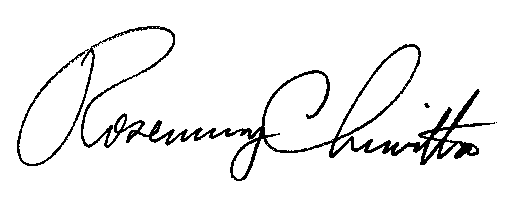 	Rosemary Chiavetta	Secretary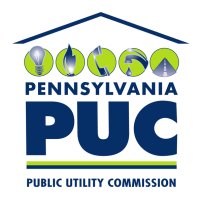 COMMONWEALTH OF PENNSYLVANIAPENNSYLVANIA PUBLIC UTILITY COMMISSION400 NORTH STREET, HARRISBURG, PA  17120IN REPLY PLEASE REFER TO OUR FILE